Z okazji zbliżających się Świąt Majowych, Przesyłam dla Adama i Bartka parę propozycji zajęć, które także pomocne będą do naszej terapii: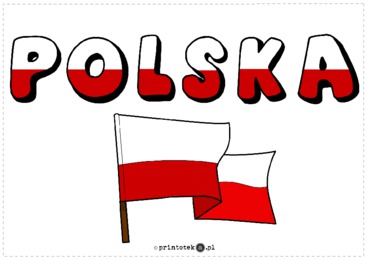 Pokoloruj tak sam, proszę o pomoc rodzica: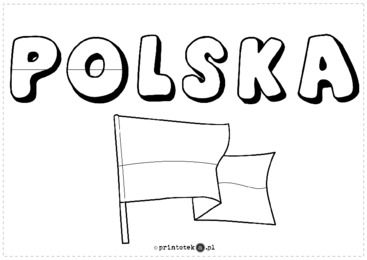 poćwicz pisanie po wzorze razem z rodzicem: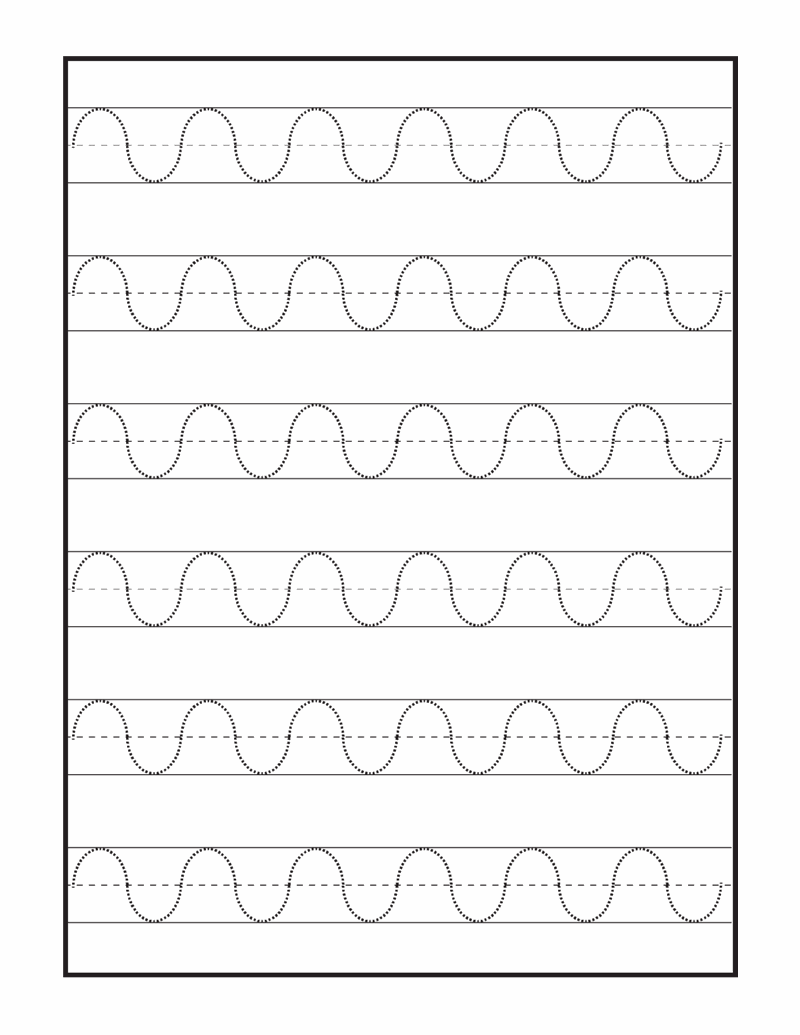 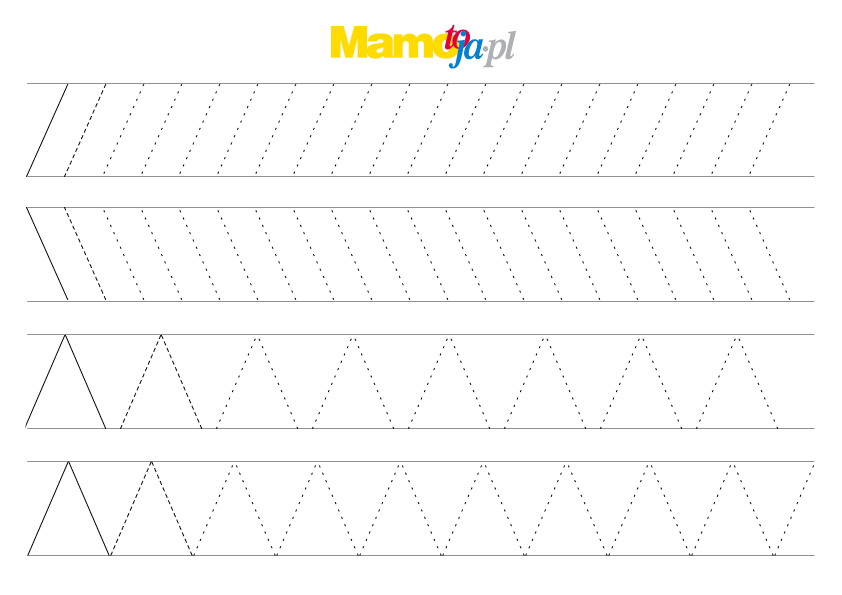 Kształt POLSKI – obrysuj po kropkach: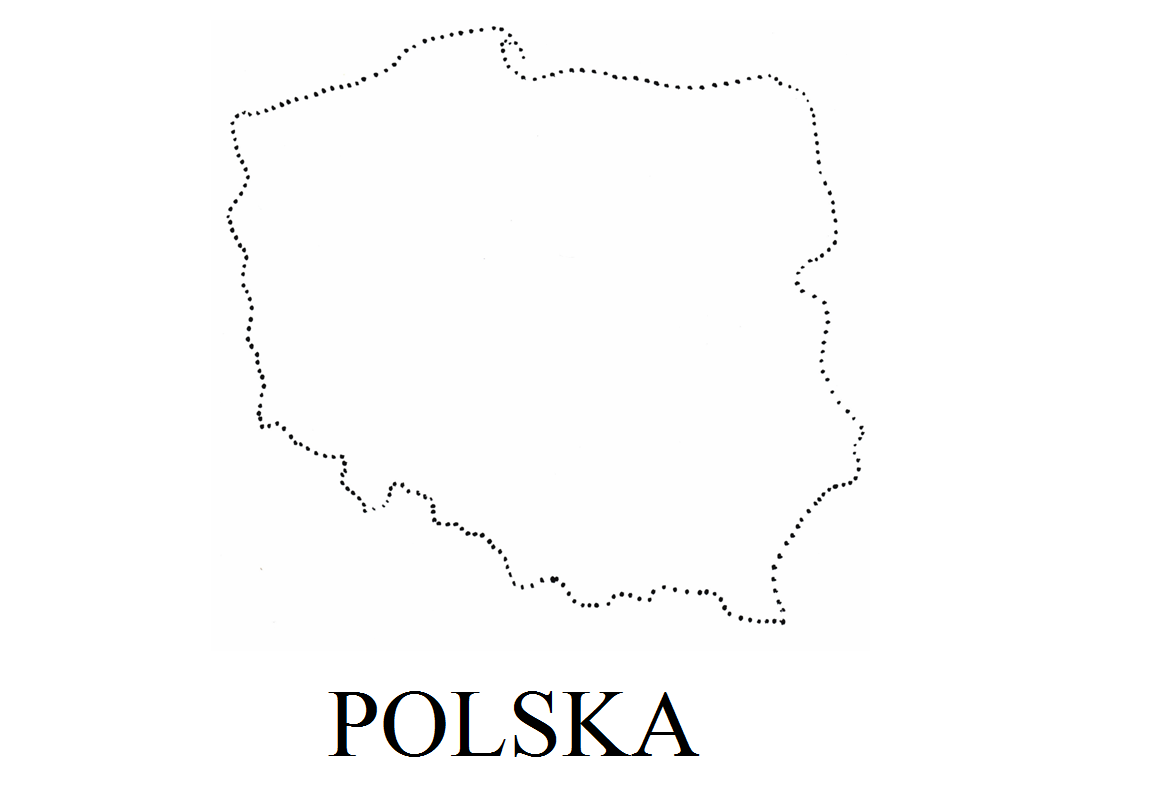 Wytnij  - ćwiczymy wycinanieProszę oba obrazki jak się uda – wydrukować, jeden zostawiać jako wzór a drugi pociąć i niech  Aga/Karol spróbuje   ułożyć na obrazek lub obok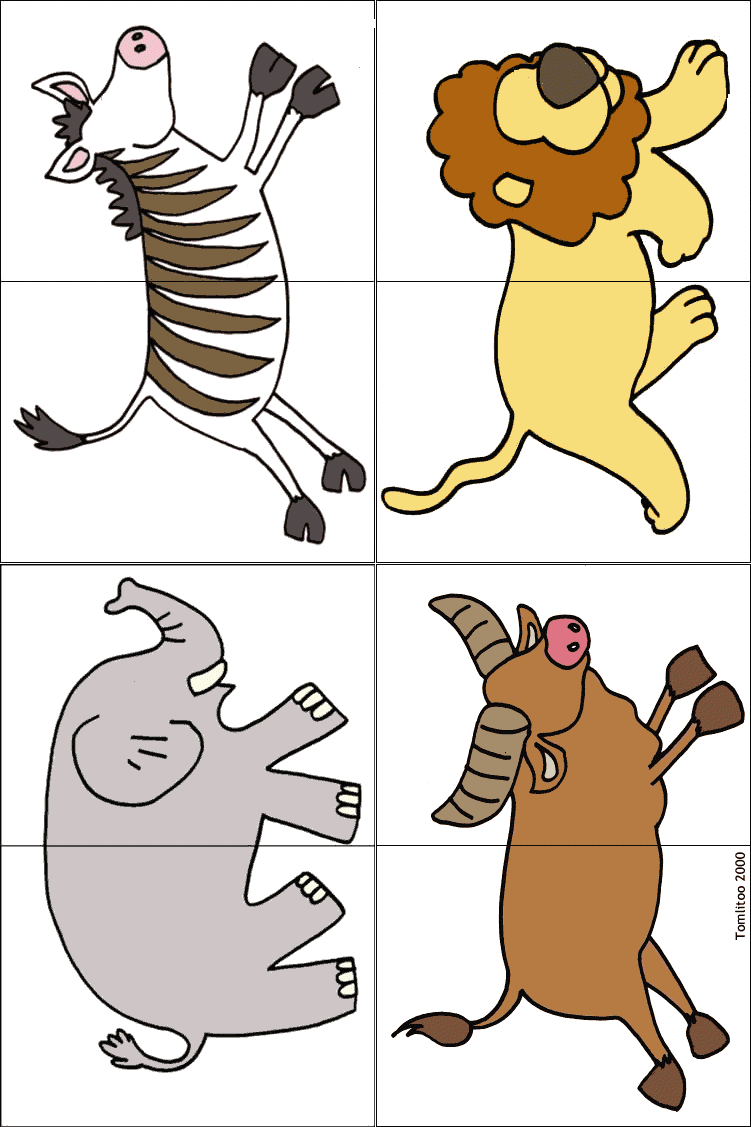 Może trochę pośpiewamy podaję „ linki” do piosenek oraz hymnu:https://www.youtube.com/watch?v=plug6OIrxRM https://www.youtube.com/watch?v=rtPrKm0Rfx8https://www.youtube.com/watch?v=0oPokemvQ90https://www.youtube.com/watch?v=AJsWz9SlpfA zadanie plastyczne: obklej kółka czerwoną plasteliną lub kulkami z bibułek albo palcem maczanym w czerwonej farbie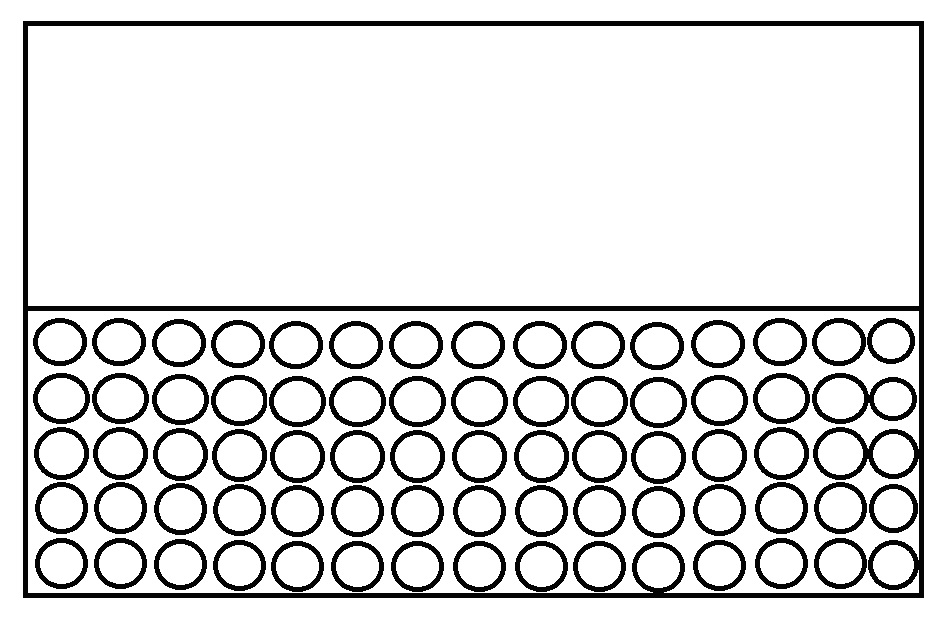 A oto polskie symbole:Proszę wyciąć kartoniki i pokazywać Adamowi/Bartkowi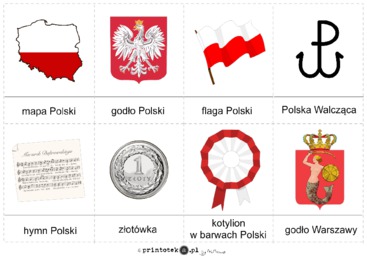 Proponuję zabawę na spostrzegawczość - Wydrukuj i wytnij obrazki: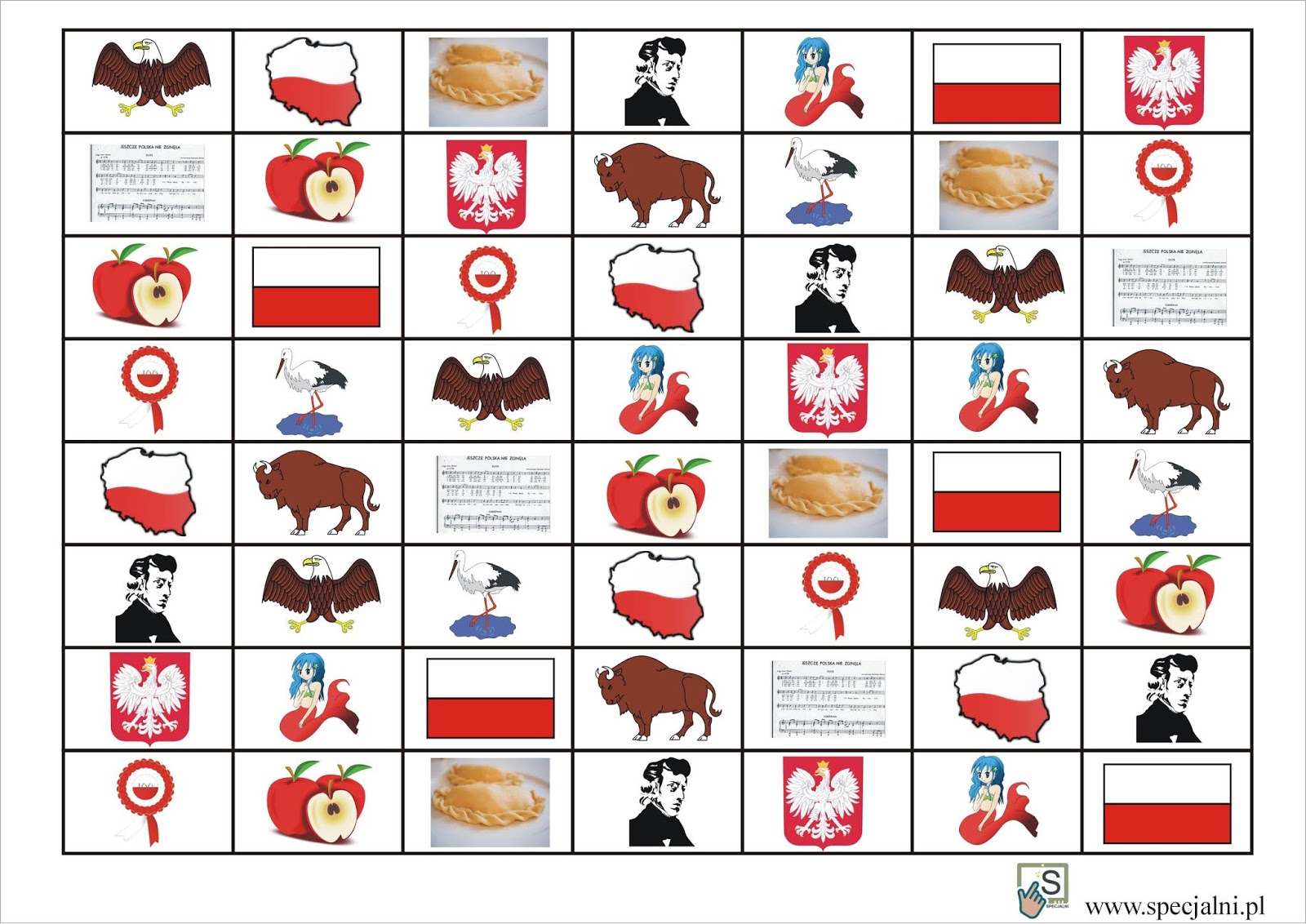 Zabawa – Proszę pokazać  obrazek i niech „nasz uczeń” poszuka takiego samego, lub ułożyć ciąg i zadaniem chłopaków będzie ułożyć pod spodem tak samo.POZRAWIAM   I   SPOKOJNEJ   MAJÓWKI ŻYCZĘ 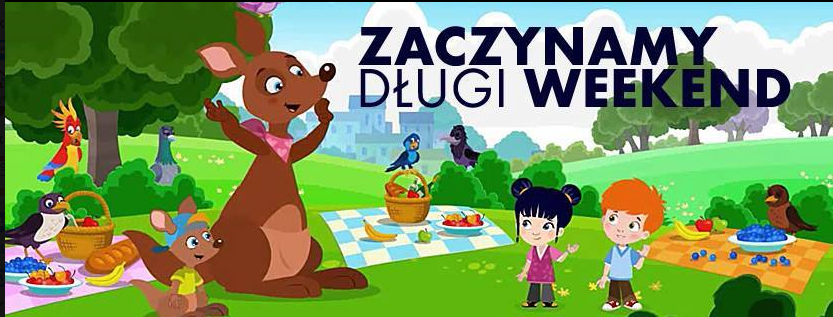 KATARZYNA BERENT